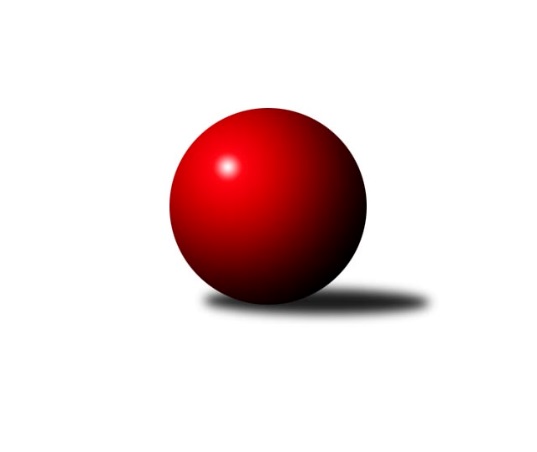 Č.21Ročník 2022/2023	11.6.2024 Krajský přebor Libereckého kraje 2022/2023Statistika 21. kolaTabulka družstev:		družstvo	záp	výh	rem	proh	skore	sety	průměr	body	plné	dorážka	chyby	1.	OK Mikulášovice	21	17	0	4	97.0 : 29.0 	(122.0 : 46.0)	1643	34	1155	487	29.3	2.	TJ Bižuterie Jablonec n.N. A	21	17	0	4	90.0 : 36.0 	(107.0 : 61.0)	1649	34	1157	491	29	3.	TJ Kuželky Česká Lípa B	21	17	0	4	88.0 : 38.0 	(111.0 : 57.0)	1640	34	1152	488	34.2	4.	TJ Doksy A	21	16	0	5	84.5 : 41.5 	(107.0 : 61.0)	1666	32	1153	513	24	5.	TJ Lokomotiva Liberec B	21	13	1	7	72.0 : 54.0 	(91.0 : 77.0)	1663	27	1158	505	31.2	6.	TJ Kovostroj Děčín B	21	12	1	8	78.0 : 48.0 	(101.5 : 66.5)	1610	25	1138	472	34.6	7.	TJ Sokol Blíževedly	21	12	0	9	65.0 : 61.0 	(78.5 : 89.5)	1585	24	1120	464	39	8.	SK Šluknov B	21	11	0	10	67.0 : 59.0 	(89.0 : 79.0)	1617	22	1151	466	36.6	9.	TJ Spartak Chrastava	21	10	0	11	66.5 : 59.5 	(84.5 : 83.5)	1586	20	1129	457	38.6	10.	SK Skalice B	21	6	1	14	46.5 : 79.5 	(68.5 : 99.5)	1538	13	1104	433	47.2	11.	TJ Doksy B	21	5	0	16	40.0 : 86.0 	(63.0 : 105.0)	1512	10	1082	430	52.4	12.	TJ Bižuterie Jablonec n.N. B	21	5	0	16	34.5 : 91.5 	(52.5 : 115.5)	1522	10	1078	444	50.5	13.	TJ Kuželky Česká Lípa C	21	3	0	18	25.5 : 100.5 	(47.0 : 121.0)	1473	6	1064	409	52.6	14.	SK Skalice C	21	1	1	19	27.5 : 98.5 	(53.5 : 114.5)	1504	3	1083	420	55.4Tabulka doma:		družstvo	záp	výh	rem	proh	skore	sety	průměr	body	maximum	minimum	1.	OK Mikulášovice	10	10	0	0	56.0 : 4.0 	(70.0 : 10.0)	1697	20	1744	1601	2.	TJ Doksy A	10	10	0	0	50.5 : 9.5 	(62.0 : 18.0)	1652	20	1725	1595	3.	TJ Bižuterie Jablonec n.N. A	10	10	0	0	50.5 : 9.5 	(58.0 : 22.0)	1664	20	1780	1527	4.	TJ Kuželky Česká Lípa B	11	10	0	1	52.5 : 13.5 	(59.5 : 28.5)	1733	20	1879	1653	5.	TJ Lokomotiva Liberec B	11	8	1	2	40.0 : 26.0 	(46.0 : 42.0)	1723	17	1812	1632	6.	TJ Spartak Chrastava	10	7	0	3	41.5 : 18.5 	(48.5 : 31.5)	1603	14	1724	1470	7.	TJ Kovostroj Děčín B	11	7	0	4	44.0 : 22.0 	(53.0 : 35.0)	1663	14	1763	1559	8.	TJ Sokol Blíževedly	11	6	0	5	37.5 : 28.5 	(45.5 : 42.5)	1615	12	1699	1506	9.	SK Šluknov B	10	4	0	6	29.0 : 31.0 	(39.5 : 40.5)	1594	8	1672	1512	10.	TJ Doksy B	10	3	0	7	21.0 : 39.0 	(33.5 : 46.5)	1474	6	1648	1356	11.	SK Skalice B	11	2	1	8	24.5 : 41.5 	(36.5 : 51.5)	1614	5	1684	1502	12.	TJ Bižuterie Jablonec n.N. B	10	2	0	8	17.5 : 42.5 	(29.5 : 50.5)	1512	4	1571	1382	13.	TJ Kuželky Česká Lípa C	11	1	0	10	14.0 : 52.0 	(28.0 : 60.0)	1545	2	1606	1485	14.	SK Skalice C	11	0	0	11	10.5 : 55.5 	(28.0 : 60.0)	1514	0	1615	1427Tabulka venku:		družstvo	záp	výh	rem	proh	skore	sety	průměr	body	maximum	minimum	1.	TJ Kuželky Česká Lípa B	10	7	0	3	35.5 : 24.5 	(51.5 : 28.5)	1630	14	1715	1568	2.	OK Mikulášovice	11	7	0	4	41.0 : 25.0 	(52.0 : 36.0)	1637	14	1784	1402	3.	TJ Bižuterie Jablonec n.N. A	11	7	0	4	39.5 : 26.5 	(49.0 : 39.0)	1647	14	1762	1519	4.	SK Šluknov B	11	7	0	4	38.0 : 28.0 	(49.5 : 38.5)	1620	14	1774	1482	5.	TJ Sokol Blíževedly	10	6	0	4	27.5 : 32.5 	(33.0 : 47.0)	1581	12	1715	1490	6.	TJ Doksy A	11	6	0	5	34.0 : 32.0 	(45.0 : 43.0)	1668	12	1767	1533	7.	TJ Kovostroj Děčín B	10	5	1	4	34.0 : 26.0 	(48.5 : 31.5)	1605	11	1765	1382	8.	TJ Lokomotiva Liberec B	10	5	0	5	32.0 : 28.0 	(45.0 : 35.0)	1656	10	1718	1573	9.	SK Skalice B	10	4	0	6	22.0 : 38.0 	(32.0 : 48.0)	1532	8	1668	1333	10.	TJ Spartak Chrastava	11	3	0	8	25.0 : 41.0 	(36.0 : 52.0)	1584	6	1654	1534	11.	TJ Bižuterie Jablonec n.N. B	11	3	0	8	17.0 : 49.0 	(23.0 : 65.0)	1523	6	1610	1380	12.	TJ Kuželky Česká Lípa C	10	2	0	8	11.5 : 48.5 	(19.0 : 61.0)	1465	4	1569	1297	13.	TJ Doksy B	11	2	0	9	19.0 : 47.0 	(29.5 : 58.5)	1509	4	1604	1402	14.	SK Skalice C	10	1	1	8	17.0 : 43.0 	(25.5 : 54.5)	1517	3	1646	1289Tabulka podzimní části:		družstvo	záp	výh	rem	proh	skore	sety	průměr	body	doma	venku	1.	OK Mikulášovice	13	11	0	2	61.0 : 17.0 	(78.0 : 26.0)	1634	22 	6 	0 	0 	5 	0 	2	2.	TJ Kuželky Česká Lípa B	13	10	0	3	55.0 : 23.0 	(70.5 : 33.5)	1668	20 	6 	0 	1 	4 	0 	2	3.	TJ Doksy A	13	10	0	3	53.0 : 25.0 	(68.0 : 36.0)	1657	20 	6 	0 	0 	4 	0 	3	4.	TJ Bižuterie Jablonec n.N. A	13	9	0	4	53.0 : 25.0 	(65.0 : 39.0)	1634	18 	4 	0 	0 	5 	0 	4	5.	TJ Lokomotiva Liberec B	13	8	1	4	45.0 : 33.0 	(57.0 : 47.0)	1678	17 	4 	1 	2 	4 	0 	2	6.	SK Šluknov B	13	8	0	5	47.0 : 31.0 	(60.0 : 44.0)	1621	16 	3 	0 	4 	5 	0 	1	7.	TJ Kovostroj Děčín B	13	7	1	5	49.5 : 28.5 	(63.0 : 41.0)	1594	15 	3 	0 	4 	4 	1 	1	8.	TJ Spartak Chrastava	13	7	0	6	42.5 : 35.5 	(54.0 : 50.0)	1590	14 	5 	0 	1 	2 	0 	5	9.	TJ Sokol Blíževedly	13	6	0	7	36.0 : 42.0 	(45.0 : 59.0)	1574	12 	4 	0 	3 	2 	0 	4	10.	TJ Doksy B	13	4	0	9	24.5 : 53.5 	(35.0 : 69.0)	1520	8 	3 	0 	4 	1 	0 	5	11.	TJ Bižuterie Jablonec n.N. B	13	4	0	9	22.5 : 55.5 	(31.5 : 72.5)	1528	8 	1 	0 	5 	3 	0 	4	12.	SK Skalice B	13	2	1	10	23.0 : 55.0 	(39.5 : 64.5)	1496	5 	1 	1 	5 	1 	0 	5	13.	TJ Kuželky Česká Lípa C	13	2	0	11	13.5 : 64.5 	(26.0 : 78.0)	1444	4 	1 	0 	6 	1 	0 	5	14.	SK Skalice C	13	1	1	11	20.5 : 57.5 	(35.5 : 68.5)	1503	3 	0 	0 	7 	1 	1 	4Tabulka jarní části:		družstvo	záp	výh	rem	proh	skore	sety	průměr	body	doma	venku	1.	TJ Bižuterie Jablonec n.N. A	8	8	0	0	37.0 : 11.0 	(42.0 : 22.0)	1694	16 	6 	0 	0 	2 	0 	0 	2.	TJ Kuželky Česká Lípa B	8	7	0	1	33.0 : 15.0 	(40.5 : 23.5)	1622	14 	4 	0 	0 	3 	0 	1 	3.	OK Mikulášovice	8	6	0	2	36.0 : 12.0 	(44.0 : 20.0)	1671	12 	4 	0 	0 	2 	0 	2 	4.	TJ Doksy A	8	6	0	2	31.5 : 16.5 	(39.0 : 25.0)	1684	12 	4 	0 	0 	2 	0 	2 	5.	TJ Sokol Blíževedly	8	6	0	2	29.0 : 19.0 	(33.5 : 30.5)	1617	12 	2 	0 	2 	4 	0 	0 	6.	TJ Kovostroj Děčín B	8	5	0	3	28.5 : 19.5 	(38.5 : 25.5)	1660	10 	4 	0 	0 	1 	0 	3 	7.	TJ Lokomotiva Liberec B	8	5	0	3	27.0 : 21.0 	(34.0 : 30.0)	1642	10 	4 	0 	0 	1 	0 	3 	8.	SK Skalice B	8	4	0	4	23.5 : 24.5 	(29.0 : 35.0)	1622	8 	1 	0 	3 	3 	0 	1 	9.	TJ Spartak Chrastava	8	3	0	5	24.0 : 24.0 	(30.5 : 33.5)	1582	6 	2 	0 	2 	1 	0 	3 	10.	SK Šluknov B	8	3	0	5	20.0 : 28.0 	(29.0 : 35.0)	1593	6 	1 	0 	2 	2 	0 	3 	11.	TJ Doksy B	8	1	0	7	15.5 : 32.5 	(28.0 : 36.0)	1498	2 	0 	0 	3 	1 	0 	4 	12.	TJ Kuželky Česká Lípa C	8	1	0	7	12.0 : 36.0 	(21.0 : 43.0)	1543	2 	0 	0 	4 	1 	0 	3 	13.	TJ Bižuterie Jablonec n.N. B	8	1	0	7	12.0 : 36.0 	(21.0 : 43.0)	1495	2 	1 	0 	3 	0 	0 	4 	14.	SK Skalice C	8	0	0	8	7.0 : 41.0 	(18.0 : 46.0)	1485	0 	0 	0 	4 	0 	0 	4 Zisk bodů pro družstvo:		jméno hráče	družstvo	body	zápasy	v %	dílčí body	sety	v %	1.	Jiří Přeučil 	TJ Sokol Blíževedly 	17	/	19	(89%)	29.5	/	38	(78%)	2.	Ludvík Szabo 	TJ Spartak Chrastava 	16	/	19	(84%)	28	/	38	(74%)	3.	Luboš Dvořák 	TJ Lokomotiva Liberec B 	15	/	17	(88%)	26	/	34	(76%)	4.	Zdeněk Vokatý 	TJ Bižuterie Jablonec n.N. A 	15	/	19	(79%)	25	/	38	(66%)	5.	Anita Morkusová 	SK Šluknov B 	15	/	20	(75%)	24.5	/	40	(61%)	6.	Jiří Kuric 	TJ Doksy A 	14.5	/	18	(81%)	27.5	/	36	(76%)	7.	Miloslav Pöra 	TJ Kuželky Česká Lípa B 	13.5	/	16	(84%)	25.5	/	32	(80%)	8.	Petr Kalousek 	OK Mikulášovice 	13	/	16	(81%)	25	/	32	(78%)	9.	Miroslav Soukup 	OK Mikulášovice 	13	/	18	(72%)	25	/	36	(69%)	10.	Miluše Trojanová 	OK Mikulášovice 	12.5	/	16	(78%)	26.5	/	32	(83%)	11.	Ladislav Bírovka 	TJ Kovostroj Děčín B 	12.5	/	18	(69%)	25	/	36	(69%)	12.	Tomáš Mrázek 	TJ Kovostroj Děčín B 	12	/	18	(67%)	21	/	36	(58%)	13.	Vojtěch Trojan 	OK Mikulášovice 	11	/	13	(85%)	19.5	/	26	(75%)	14.	Pavel Nežádal 	TJ Bižuterie Jablonec n.N. A 	11	/	13	(85%)	17.5	/	26	(67%)	15.	Miroslav Pastyřík 	TJ Bižuterie Jablonec n.N. A 	11	/	14	(79%)	24	/	28	(86%)	16.	Petr Steinz 	TJ Kuželky Česká Lípa B 	11	/	16	(69%)	24	/	32	(75%)	17.	Jaroslav Košek 	TJ Kuželky Česká Lípa B 	11	/	17	(65%)	20	/	34	(59%)	18.	Dušan Knobloch 	SK Šluknov B 	11	/	19	(58%)	19	/	38	(50%)	19.	Roman Slavík 	TJ Kovostroj Děčín B 	10	/	14	(71%)	21	/	28	(75%)	20.	Karel Mottl 	TJ Spartak Chrastava 	10	/	15	(67%)	18	/	30	(60%)	21.	Petr Tregner 	SK Skalice B 	10	/	15	(67%)	16	/	30	(53%)	22.	Václav Paluska 	TJ Doksy A 	10	/	17	(59%)	22.5	/	34	(66%)	23.	Petr Tichý 	SK Šluknov B 	10	/	17	(59%)	21.5	/	34	(63%)	24.	Josef Kuna 	TJ Bižuterie Jablonec n.N. B 	10	/	21	(48%)	18.5	/	42	(44%)	25.	Eduard Kezer st.	SK Skalice B 	9.5	/	15	(63%)	20.5	/	30	(68%)	26.	Jana Vokounová 	TJ Spartak Chrastava 	9	/	17	(53%)	19	/	34	(56%)	27.	Daniel Paterko 	TJ Bižuterie Jablonec n.N. A 	8.5	/	15	(57%)	19.5	/	30	(65%)	28.	Dan Paszek 	TJ Kuželky Česká Lípa B 	8	/	15	(53%)	19.5	/	30	(65%)	29.	Jaroslava Vacková 	TJ Doksy A 	8	/	15	(53%)	15.5	/	30	(52%)	30.	Jitka Havlíková 	TJ Lokomotiva Liberec B 	8	/	18	(44%)	18	/	36	(50%)	31.	Jiří Horník 	SK Skalice C 	7.5	/	15	(50%)	16.5	/	30	(55%)	32.	Aleš Stach 	TJ Doksy A 	7	/	12	(58%)	14.5	/	24	(60%)	33.	Matouš Janda 	TJ Bižuterie Jablonec n.N. A 	7	/	13	(54%)	13.5	/	26	(52%)	34.	Jana Kořínková 	TJ Lokomotiva Liberec B 	7	/	14	(50%)	15	/	28	(54%)	35.	Anton Zajac 	TJ Lokomotiva Liberec B 	7	/	16	(44%)	15	/	32	(47%)	36.	Václav Žitný 	TJ Kuželky Česká Lípa C 	7	/	20	(35%)	16.5	/	40	(41%)	37.	Jiří Coubal 	TJ Kuželky Česká Lípa B 	6.5	/	12	(54%)	12.5	/	24	(52%)	38.	Václav Bláha st.	TJ Doksy B 	6.5	/	13	(50%)	12	/	26	(46%)	39.	Danuše Husáková 	TJ Spartak Chrastava 	6.5	/	17	(38%)	8.5	/	34	(25%)	40.	Zdeněk Tříško 	OK Mikulášovice 	6	/	7	(86%)	11	/	14	(79%)	41.	Ludvík Kvasil 	OK Mikulášovice 	6	/	8	(75%)	11	/	16	(69%)	42.	Jiří Vokřál 	TJ Kovostroj Děčín B 	6	/	9	(67%)	11.5	/	18	(64%)	43.	Ludmila Tomášková 	TJ Sokol Blíževedly 	6	/	14	(43%)	9	/	28	(32%)	44.	Petr Mádl 	TJ Doksy B 	6	/	15	(40%)	11	/	30	(37%)	45.	Ladislav Javorek st.	SK Skalice B 	6	/	16	(38%)	8.5	/	32	(27%)	46.	Daniel Hokynář 	TJ Bižuterie Jablonec n.N. B 	6	/	21	(29%)	15	/	42	(36%)	47.	Josef Matějka 	TJ Sokol Blíževedly 	5.5	/	15	(37%)	13	/	30	(43%)	48.	Robert Hokynář 	TJ Bižuterie Jablonec n.N. B 	5.5	/	18	(31%)	12	/	36	(33%)	49.	Jakub Šimon 	TJ Doksy A 	5	/	7	(71%)	9	/	14	(64%)	50.	Jaroslav Chlumský 	TJ Spartak Chrastava 	5	/	9	(56%)	10	/	18	(56%)	51.	Radek Kozák 	TJ Doksy A 	5	/	11	(45%)	14	/	22	(64%)	52.	Václav Bláha ml.	TJ Doksy B 	5	/	11	(45%)	9	/	22	(41%)	53.	Marek Kozák 	TJ Doksy B 	5	/	12	(42%)	10.5	/	24	(44%)	54.	Pavel Hájek 	TJ Sokol Blíževedly 	5	/	15	(33%)	9	/	30	(30%)	55.	Jan Mádl 	TJ Doksy B 	4.5	/	7	(64%)	9	/	14	(64%)	56.	Petr Guth 	TJ Sokol Blíževedly 	4.5	/	8	(56%)	9	/	16	(56%)	57.	Jindra Najmanová 	TJ Kuželky Česká Lípa C 	4.5	/	16	(28%)	8	/	32	(25%)	58.	Jiří Kraus 	TJ Kuželky Česká Lípa B 	4	/	7	(57%)	9.5	/	14	(68%)	59.	Marie Kokešová 	TJ Kovostroj Děčín B 	4	/	8	(50%)	6	/	16	(38%)	60.	Bohumír Dušek 	TJ Lokomotiva Liberec B 	4	/	11	(36%)	11	/	22	(50%)	61.	Miroslava Löffelmannová 	SK Skalice B 	4	/	15	(27%)	8.5	/	30	(28%)	62.	Jan Marušák 	SK Šluknov B 	4	/	17	(24%)	14.5	/	34	(43%)	63.	Antonín Hrabě 	TJ Kovostroj Děčín B 	3	/	3	(100%)	6	/	6	(100%)	64.	Martin Zeman 	SK Skalice C 	3	/	4	(75%)	5	/	8	(63%)	65.	Radek Kneř 	TJ Doksy A 	3	/	4	(75%)	4	/	8	(50%)	66.	Věra Navrátilová 	SK Šluknov B 	3	/	8	(38%)	6.5	/	16	(41%)	67.	Petr Dvořák 	TJ Kuželky Česká Lípa C 	3	/	9	(33%)	8	/	18	(44%)	68.	Libuše Lapešová 	TJ Kuželky Česká Lípa C 	3	/	10	(30%)	8	/	20	(40%)	69.	Jaroslava Kozáková 	SK Skalice B 	3	/	10	(30%)	7	/	20	(35%)	70.	Alois Veselý 	TJ Sokol Blíževedly 	3	/	12	(25%)	8	/	24	(33%)	71.	Petr Hňoupek 	SK Skalice C 	3	/	13	(23%)	6	/	26	(23%)	72.	Jiří Tůma 	TJ Bižuterie Jablonec n.N. A 	2.5	/	8	(31%)	5.5	/	16	(34%)	73.	Karel Barcal 	SK Šluknov B 	2	/	3	(67%)	3	/	6	(50%)	74.	Robert Křenek 	SK Skalice C 	2	/	4	(50%)	3.5	/	8	(44%)	75.	Libor Křenek 	SK Skalice C 	2	/	6	(33%)	6	/	12	(50%)	76.	Martin Foltyn 	SK Skalice C 	2	/	8	(25%)	3.5	/	16	(22%)	77.	Marek Doležal 	SK Skalice C 	2	/	11	(18%)	6	/	22	(27%)	78.	Jitka Vlasáková 	SK Skalice C 	2	/	11	(18%)	5	/	22	(23%)	79.	Iva Kunová 	TJ Bižuterie Jablonec n.N. B 	2	/	16	(13%)	3	/	32	(9%)	80.	Monika Soukupová 	OK Mikulášovice 	1.5	/	6	(25%)	4	/	12	(33%)	81.	Petr Veselý 	TJ Kovostroj Děčín B 	1	/	1	(100%)	2	/	2	(100%)	82.	Miroslav Rejchrt 	TJ Kovostroj Děčín B 	1	/	1	(100%)	2	/	2	(100%)	83.	Jan Tregner 	SK Skalice B 	1	/	2	(50%)	3	/	4	(75%)	84.	Tomáš Nežádal 	TJ Bižuterie Jablonec n.N. B 	1	/	2	(50%)	2	/	4	(50%)	85.	Martin Najman ml.	TJ Kuželky Česká Lípa C 	1	/	3	(33%)	2	/	6	(33%)	86.	Jiří Klíma ml.	TJ Doksy B 	1	/	4	(25%)	4	/	8	(50%)	87.	Filip Doležal 	TJ Doksy B 	1	/	4	(25%)	3	/	8	(38%)	88.	Rostislav Doležal 	SK Skalice C 	1	/	4	(25%)	2	/	8	(25%)	89.	Michal Valeš 	TJ Doksy B 	1	/	5	(20%)	2	/	10	(20%)	90.	Marie Kubánková 	TJ Kuželky Česká Lípa C 	1	/	15	(7%)	4.5	/	30	(15%)	91.	Dominik Hejduk 	TJ Doksy B 	0	/	1	(0%)	0	/	2	(0%)	92.	Ladislava Šmídová 	SK Skalice B 	0	/	2	(0%)	2	/	4	(50%)	93.	Michaela Pěničková 	SK Skalice C 	0	/	2	(0%)	0	/	4	(0%)	94.	Jiří Houdek 	TJ Kovostroj Děčín B 	0	/	2	(0%)	0	/	4	(0%)	95.	Jaromír Tomášek 	TJ Lokomotiva Liberec B 	0	/	3	(0%)	2	/	6	(33%)	96.	Monika Starkbaumová 	TJ Doksy B 	0	/	4	(0%)	0.5	/	8	(6%)	97.	Dalibor Češek 	TJ Kuželky Česká Lípa C 	0	/	4	(0%)	0	/	8	(0%)	98.	Adam Patočka 	TJ Bižuterie Jablonec n.N. B 	0	/	6	(0%)	2	/	12	(17%)	99.	Milan Hňoupek 	SK Skalice C 	0	/	6	(0%)	0	/	12	(0%)	100.	Jaroslav Jeník 	TJ Spartak Chrastava 	0	/	6	(0%)	0	/	12	(0%)	101.	Petra Javorková 	SK Skalice B 	0	/	7	(0%)	2	/	14	(14%)	102.	Kamila Klímová 	TJ Doksy B 	0	/	7	(0%)	2	/	14	(14%)	103.	Pavel Leger 	TJ Kuželky Česká Lípa C 	0	/	7	(0%)	0	/	14	(0%)Průměry na kuželnách:		kuželna	průměr	plné	dorážka	chyby	výkon na hráče	1.	Sport Park Liberec, 1-4	1697	1183	514	32.2	(424.3)	2.	TJ Kuželky Česká Lípa, 1-2	1653	1162	490	40.7	(413.3)	3.	Kovostroj Děčín, 1-2	1626	1141	484	34.5	(406.6)	4.	TJ Kuželky Česká Lípa, 3-4	1605	1146	459	43.0	(401.4)	5.	TJ Bižuterie Jablonec nad Nisou, 3-4	1602	1120	482	36.8	(400.7)	6.	Blíževedly, 1-2	1601	1133	468	40.2	(400.3)	7.	Skalice u České Lípy, 1-2	1595	1143	451	48.0	(398.8)	8.	Mikulášovice, 1-2	1591	1118	473	38.6	(397.9)	9.	Šluknov, 1-2	1581	1111	469	33.5	(395.4)	10.	Chrastava, 1-2	1560	1107	453	42.5	(390.2)	11.	TJ Bižuterie Jablonec nad Nisou, 1-2	1558	1099	459	38.3	(389.5)	12.	Doksy, 1-2	1546	1094	452	36.4	(386.7)Nejlepší výkony na kuželnách:Sport Park Liberec, 1-4TJ Lokomotiva Liberec B	1812	2. kolo	Luboš Dvořák 	TJ Lokomotiva Liberec B	524	11. koloOK Mikulášovice	1784	5. kolo	Petr Tichý 	SK Šluknov B	521	16. koloTJ Lokomotiva Liberec B	1783	16. kolo	Miroslav Soukup 	OK Mikulášovice	500	5. koloTJ Lokomotiva Liberec B	1778	5. kolo	Luboš Dvořák 	TJ Lokomotiva Liberec B	496	14. koloSK Šluknov B	1774	16. kolo	Luboš Dvořák 	TJ Lokomotiva Liberec B	493	2. koloTJ Lokomotiva Liberec B	1770	11. kolo	Luboš Dvořák 	TJ Lokomotiva Liberec B	489	16. koloTJ Doksy A	1767	2. kolo	Luboš Dvořák 	TJ Lokomotiva Liberec B	482	5. koloTJ Bižuterie Jablonec n.N. A	1762	7. kolo	Václav Paluska 	TJ Doksy A	474	2. koloTJ Lokomotiva Liberec B	1732	8. kolo	Ladislav Bírovka 	TJ Kovostroj Děčín B	471	8. koloTJ Kovostroj Děčín B	1728	8. kolo	Jiří Kuric 	TJ Doksy A	467	2. koloTJ Kuželky Česká Lípa, 1-2TJ Kuželky Česká Lípa B	1879	9. kolo	Jaroslav Košek 	TJ Kuželky Česká Lípa B	491	9. koloSK Šluknov B	1768	6. kolo	Dan Paszek 	TJ Kuželky Česká Lípa B	479	15. koloTJ Kuželky Česká Lípa B	1763	6. kolo	Jiří Kuric 	TJ Doksy A	478	9. koloTJ Kuželky Česká Lípa B	1760	12. kolo	Jaroslav Košek 	TJ Kuželky Česká Lípa B	474	7. koloTJ Kuželky Česká Lípa B	1744	7. kolo	Petr Steinz 	TJ Kuželky Česká Lípa B	474	9. koloTJ Doksy A	1743	9. kolo	Miloslav Pöra 	TJ Kuželky Česká Lípa B	472	9. koloTJ Kuželky Česká Lípa B	1741	1. kolo	Petr Steinz 	TJ Kuželky Česká Lípa B	469	6. koloTJ Kuželky Česká Lípa B	1720	19. kolo	Jaroslav Košek 	TJ Kuželky Česká Lípa B	468	1. koloTJ Kuželky Česká Lípa B	1714	15. kolo	Petr Tichý 	SK Šluknov B	466	6. koloTJ Kuželky Česká Lípa B	1713	4. kolo	Petr Tregner 	SK Skalice B	462	19. koloKovostroj Děčín, 1-2TJ Kovostroj Děčín B	1763	2. kolo	Roman Slavík 	TJ Kovostroj Děčín B	505	2. koloTJ Kovostroj Děčín B	1750	14. kolo	Ladislav Bírovka 	TJ Kovostroj Děčín B	472	16. koloTJ Kovostroj Děčín B	1717	21. kolo	Roman Slavík 	TJ Kovostroj Děčín B	472	19. koloTJ Doksy A	1698	7. kolo	Tomáš Mrázek 	TJ Kovostroj Děčín B	463	21. koloTJ Kovostroj Děčín B	1694	19. kolo	Jitka Havlíková 	TJ Lokomotiva Liberec B	446	21. koloTJ Lokomotiva Liberec B	1689	21. kolo	Miroslav Rejchrt 	TJ Kovostroj Děčín B	445	14. koloTJ Kovostroj Děčín B	1674	12. kolo	Tomáš Mrázek 	TJ Kovostroj Děčín B	443	14. koloTJ Kovostroj Děčín B	1663	16. kolo	Pavel Nežádal 	TJ Bižuterie Jablonec n.N. A	442	9. koloTJ Kovostroj Děčín B	1653	3. kolo	Václav Paluska 	TJ Doksy A	440	7. koloTJ Kuželky Česká Lípa B	1631	2. kolo	Ladislav Bírovka 	TJ Kovostroj Děčín B	439	3. koloTJ Kuželky Česká Lípa, 3-4TJ Bižuterie Jablonec n.N. A	1751	21. kolo	Jiří Přeučil 	TJ Sokol Blíževedly	497	19. koloTJ Lokomotiva Liberec B	1718	6. kolo	Zdeněk Vokatý 	TJ Bižuterie Jablonec n.N. A	473	21. koloTJ Sokol Blíževedly	1715	19. kolo	Pavel Nežádal 	TJ Bižuterie Jablonec n.N. A	459	21. koloSK Šluknov B	1709	12. kolo	Petr Tregner 	SK Skalice B	457	17. koloSK Skalice B	1668	17. kolo	Miluše Trojanová 	OK Mikulášovice	455	14. koloTJ Kuželky Česká Lípa B	1651	11. kolo	Anton Zajac 	TJ Lokomotiva Liberec B	448	6. koloTJ Kovostroj Děčín B	1620	1. kolo	Bohumír Dušek 	TJ Lokomotiva Liberec B	443	6. koloOK Mikulášovice	1608	14. kolo	Josef Kuna 	TJ Bižuterie Jablonec n.N. B	443	9. koloTJ Kuželky Česká Lípa C	1606	21. kolo	Petr Tichý 	SK Šluknov B	441	12. koloTJ Doksy B	1604	7. kolo	Miroslav Pastyřík 	TJ Bižuterie Jablonec n.N. A	441	21. koloTJ Bižuterie Jablonec nad Nisou, 3-4TJ Lokomotiva Liberec B	1656	4. kolo	Miroslav Pastyřík 	TJ Bižuterie Jablonec n.N. A	447	15. koloTJ Spartak Chrastava	1653	2. kolo	Jan Mádl 	TJ Doksy B	439	20. koloTJ Bižuterie Jablonec n.N. A	1638	15. kolo	Roman Slavík 	TJ Kovostroj Děčín B	437	10. koloTJ Kovostroj Děčín B	1631	10. kolo	Karel Mottl 	TJ Spartak Chrastava	435	2. koloTJ Kuželky Česká Lípa B	1592	16. kolo	Robert Hokynář 	TJ Bižuterie Jablonec n.N. B	429	13. koloSK Skalice C	1586	13. kolo	Luboš Dvořák 	TJ Lokomotiva Liberec B	429	4. koloTJ Bižuterie Jablonec n.N. B	1571	20. kolo	Josef Kuna 	TJ Bižuterie Jablonec n.N. B	425	15. koloTJ Bižuterie Jablonec n.N. B	1561	4. kolo	Tomáš Nežádal 	TJ Bižuterie Jablonec n.N. B	424	20. koloTJ Bižuterie Jablonec n.N. B	1543	15. kolo	Josef Kuna 	TJ Bižuterie Jablonec n.N. B	423	5. koloTJ Bižuterie Jablonec n.N. B	1541	2. kolo	Jiří Kuric 	TJ Doksy A	422	5. koloBlíževedly, 1-2OK Mikulášovice	1699	18. kolo	Jiří Přeučil 	TJ Sokol Blíževedly	483	14. koloTJ Sokol Blíževedly	1699	12. kolo	Jiří Přeučil 	TJ Sokol Blíževedly	475	5. koloTJ Lokomotiva Liberec B	1692	12. kolo	Jiří Přeučil 	TJ Sokol Blíževedly	473	8. koloTJ Sokol Blíževedly	1661	14. kolo	Josef Kuna 	TJ Bižuterie Jablonec n.N. B	460	7. koloTJ Sokol Blíževedly	1660	2. kolo	Jiří Přeučil 	TJ Sokol Blíževedly	458	12. koloTJ Sokol Blíževedly	1654	20. kolo	Miluše Trojanová 	OK Mikulášovice	456	18. koloTJ Doksy A	1643	16. kolo	Jiří Přeučil 	TJ Sokol Blíževedly	456	20. koloTJ Spartak Chrastava	1636	14. kolo	Jiří Přeučil 	TJ Sokol Blíževedly	455	11. koloTJ Sokol Blíževedly	1631	5. kolo	Jiří Přeučil 	TJ Sokol Blíževedly	454	2. koloTJ Sokol Blíževedly	1624	16. kolo	Roman Slavík 	TJ Kovostroj Děčín B	451	20. koloSkalice u České Lípy, 1-2TJ Kovostroj Děčín B	1765	18. kolo	Petr Tregner 	SK Skalice B	469	5. koloTJ Doksy A	1726	14. kolo	Ladislav Bírovka 	TJ Kovostroj Děčín B	461	18. koloTJ Sokol Blíževedly	1702	9. kolo	Vojtěch Trojan 	OK Mikulášovice	458	2. koloTJ Lokomotiva Liberec B	1687	9. kolo	Jiří Vokřál 	TJ Kovostroj Děčín B	457	18. koloSK Skalice B	1684	16. kolo	Petr Tregner 	SK Skalice B	455	14. koloTJ Doksy A	1673	11. kolo	Jiří Přeučil 	TJ Sokol Blíževedly	454	9. koloTJ Kuželky Česká Lípa B	1670	8. kolo	Zdeněk Vokatý 	TJ Bižuterie Jablonec n.N. A	451	12. koloTJ Kuželky Česká Lípa B	1665	5. kolo	Vojtěch Trojan 	OK Mikulášovice	450	16. koloOK Mikulášovice	1664	16. kolo	Petr Steinz 	TJ Kuželky Česká Lípa B	450	5. koloOK Mikulášovice	1662	2. kolo	Roman Slavík 	TJ Kovostroj Děčín B	449	18. koloMikulášovice, 1-2OK Mikulášovice	1744	3. kolo	Miroslav Soukup 	OK Mikulášovice	464	4. koloOK Mikulášovice	1735	21. kolo	Petr Kalousek 	OK Mikulášovice	463	3. koloOK Mikulášovice	1719	12. kolo	Petr Kalousek 	OK Mikulášovice	460	21. koloOK Mikulášovice	1717	9. kolo	Petr Kalousek 	OK Mikulášovice	459	9. koloOK Mikulášovice	1708	4. kolo	Petr Kalousek 	OK Mikulášovice	459	17. koloOK Mikulášovice	1704	19. kolo	Miroslav Soukup 	OK Mikulášovice	457	1. koloOK Mikulášovice	1701	6. kolo	Zdeněk Tříško 	OK Mikulášovice	448	6. koloOK Mikulášovice	1674	17. kolo	Miluše Trojanová 	OK Mikulášovice	447	21. koloOK Mikulášovice	1666	15. kolo	Miluše Trojanová 	OK Mikulášovice	446	12. koloOK Mikulášovice	1601	1. kolo	Miroslav Soukup 	OK Mikulášovice	446	19. koloŠluknov, 1-2SK Šluknov B	1672	3. kolo	Jiří Přeučil 	TJ Sokol Blíževedly	460	15. koloOK Mikulášovice	1661	10. kolo	Petr Tichý 	SK Šluknov B	450	4. koloTJ Kuželky Česká Lípa B	1651	20. kolo	Petr Tichý 	SK Šluknov B	445	3. koloTJ Bižuterie Jablonec n.N. A	1646	2. kolo	Anita Morkusová 	SK Šluknov B	445	1. koloTJ Lokomotiva Liberec B	1643	1. kolo	Dušan Knobloch 	SK Šluknov B	441	3. koloTJ Doksy A	1636	8. kolo	Jaroslav Košek 	TJ Kuželky Česká Lípa B	438	20. koloSK Šluknov B	1635	10. kolo	Anita Morkusová 	SK Šluknov B	437	10. koloSK Šluknov B	1621	8. kolo	Dušan Knobloch 	SK Šluknov B	436	13. koloSK Šluknov B	1611	1. kolo	Dan Paszek 	TJ Kuželky Česká Lípa B	434	20. koloSK Šluknov B	1600	13. kolo	Petr Tichý 	SK Šluknov B	430	2. koloChrastava, 1-2TJ Spartak Chrastava	1724	20. kolo	Ludvík Szabo 	TJ Spartak Chrastava	495	20. koloTJ Spartak Chrastava	1667	1. kolo	Pavel Nežádal 	TJ Bižuterie Jablonec n.N. A	457	1. koloTJ Doksy A	1657	20. kolo	Ludvík Szabo 	TJ Spartak Chrastava	456	4. koloTJ Spartak Chrastava	1655	4. kolo	Karel Mottl 	TJ Spartak Chrastava	456	1. koloTJ Spartak Chrastava	1645	10. kolo	Jiří Kuric 	TJ Doksy A	455	20. koloTJ Lokomotiva Liberec B	1632	15. kolo	Ludvík Szabo 	TJ Spartak Chrastava	449	10. koloTJ Spartak Chrastava	1595	13. kolo	Ludvík Szabo 	TJ Spartak Chrastava	446	5. koloTJ Spartak Chrastava	1591	8. kolo	Ludvík Szabo 	TJ Spartak Chrastava	446	17. koloTJ Bižuterie Jablonec n.N. A	1591	1. kolo	Radek Kneř 	TJ Doksy A	440	20. koloSK Šluknov B	1584	5. kolo	Ludvík Szabo 	TJ Spartak Chrastava	433	13. koloTJ Bižuterie Jablonec nad Nisou, 1-2TJ Bižuterie Jablonec n.N. A	1780	18. kolo	Pavel Nežádal 	TJ Bižuterie Jablonec n.N. A	458	18. koloTJ Doksy A	1756	18. kolo	Radek Kneř 	TJ Doksy A	457	18. koloTJ Bižuterie Jablonec n.N. A	1748	14. kolo	Zdeněk Vokatý 	TJ Bižuterie Jablonec n.N. A	455	16. koloTJ Bižuterie Jablonec n.N. A	1733	20. kolo	Václav Paluska 	TJ Doksy A	454	18. koloTJ Bižuterie Jablonec n.N. A	1721	16. kolo	Miroslav Pastyřík 	TJ Bižuterie Jablonec n.N. A	453	14. koloOK Mikulášovice	1689	20. kolo	Zdeněk Vokatý 	TJ Bižuterie Jablonec n.N. A	451	18. koloTJ Bižuterie Jablonec n.N. A	1656	13. kolo	Zdeněk Vokatý 	TJ Bižuterie Jablonec n.N. A	449	20. koloTJ Bižuterie Jablonec n.N. A	1650	17. kolo	Miroslav Pastyřík 	TJ Bižuterie Jablonec n.N. A	449	16. koloTJ Bižuterie Jablonec n.N. A	1633	8. kolo	Anita Morkusová 	SK Šluknov B	448	17. koloTJ Kuželky Česká Lípa B	1602	14. kolo	Miroslav Pastyřík 	TJ Bižuterie Jablonec n.N. A	448	20. koloDoksy, 1-2TJ Doksy A	1725	3. kolo	Václav Paluska 	TJ Doksy A	457	3. koloTJ Doksy A	1695	6. kolo	Jiří Kuric 	TJ Doksy A	456	3. koloTJ Doksy A	1676	13. kolo	Miluše Trojanová 	OK Mikulášovice	452	13. koloTJ Bižuterie Jablonec n.N. A	1671	3. kolo	Václav Paluska 	TJ Doksy A	448	15. koloTJ Doksy A	1662	17. kolo	Václav Paluska 	TJ Doksy A	448	13. koloTJ Doksy A	1650	15. kolo	Václav Paluska 	TJ Doksy A	447	6. koloTJ Doksy B	1648	3. kolo	Václav Paluska 	TJ Doksy A	446	4. koloTJ Doksy A	1644	19. kolo	Jiří Kuric 	TJ Doksy A	445	19. koloTJ Doksy A	1638	4. kolo	Jiří Kuric 	TJ Doksy A	439	15. koloTJ Lokomotiva Liberec B	1629	17. kolo	Jiří Kuric 	TJ Doksy A	437	6. koloČetnost výsledků:	6.0 : 0.0	22x	5.5 : 0.5	4x	5.0 : 1.0	29x	4.5 : 1.5	2x	4.0 : 2.0	23x	3.0 : 3.0	2x	2.0 : 4.0	25x	1.5 : 4.5	3x	1.0 : 5.0	28x	0.5 : 5.5	1x	0.0 : 6.0	8x